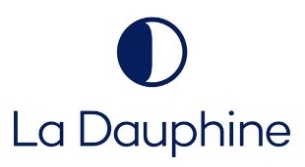 Les Œuvres de la Maison Dauphine31e Assemblée annuelle des membres le mercredi 28 septembre 2022 à 18h Maison de la Coopération 155 boulevard Charest Est, Québec, G1K 3G6 Mot de bienvenue Adoption de l'ordre du jour Assemblée annuelle des membres du 22 septembre 2021Adoption du procès-verbal de la 30e assemblée annuelle des membres tenue le 22 septembre 2021Affaires en découlantÉtats financiers audités et rapport de l’auditeur indépendant pour la période se terminant le 30 juin 2022 Nomination de la firme d’auditeurs externes pour l’exercice se terminant le 30 juin 2023 Rapport d’activités 2021-2022 Ratification des actes posés par les administrateurs et dirigeants de la Corporation depuis la dernière assemblée annuelle des membresÉlection des membres au conseil d’administrationVaria Levée de la séance 